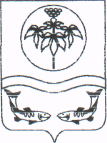 ФИНАНСОВЫЙ ОТДЕЛ АДМИНИСТРАЦИИ ОЛЬГИНСКОГО МУНИЦИПАЛЬНОГО РАЙОНАПРИКАЗпгт ОльгаО внесении изменений в сводную бюджетную роспись бюджета Ольгинского муниципального района на 2020 годВ соответствии с пунктом 3 статьи 217 Бюджетного кодекса Российской Федерации, положением  «О бюджетном  устройстве, бюджетном процессе и межбюджетных отношениях в Ольгинском муниципальном  районе»,  утвержденным  решением  Думы  Ольгинского  муниципального  района от   15.12.2016 № 398, решением Думы Ольгинского муниципального района от 11.12.2020 № 50-НПА «О бюджете Ольгинского муниципального района на 2020 год и плановый период 2021 и 2020 годов», распоряжения администрации от 30.06.2020 №256-р «О выделении средств резервного фонда администрации Ольгинского муниципального района», на основании Положения об финансовом отделе ПРИКАЗЫВАЮ:1. В связи с перераспределением средств резервного фонда внести изменение в показатели сводной бюджетной росписи на 2020 год 1.1. на оплату кредиторской задолженности перед КГБУЗ Ольгинская ЦРБ в размере 1508770,00 рублей по учреждениям образования (МКУ Ольгинский ОНО), по следующим КБК:965 0701 0510240200 244 - 308100,00 рублей;965 0702 0520240300 244 - 1200670,00 рублей.1.2.  мероприятия по созданию, обустройству и содержанию мест (площадок) накопления ТКО (администрация Ольгинского муниципального района) по следующим КБК: 963 0502 0830220740 244 - 4600000,00 рублей;1.3. на создание условий проведения выборной компании на территории Пермского сельского поселения (межбюджетные трансферты) (финансовый отдел администрации) по следующим КБК:951 1402 0110321230 512 - 106107,00 рублей.2. В связи в организацией мероприятий по информационному обеспечению деятельности администрации Ольгинского (администрация Ольгинского муниципального района) по следующим КБК:963 0113 0100220010 244 - 518405,67 рублей963 0104 0130220064 242 + 518405,67 рублей.3. На организацию мероприятий по противоэпидемиологической ситуации, связанной с COVID-2019, по следующим КБК:963 0309 0310220300 244 - 602560,00 рублей;965 0309 0310220300 244 + 602560,00 рублей.4. На организацию дорожной деятельности (межбюджетные трансферты) (администрация Ольгинского муниципального района) по следующим КБК:963 0409 0900220900 244 - 200000,00 рублей;963 0409 0900220910 540 + 200000,00 рублей.5. На организацию мероприятий по оказанию содействия в проведении голосования по одобрению изменений в Конституции РФ  (межбюджетные трансферты) по следующим КБК:963 0107 0130594020 244 -1430412,00 рублей;963 0113 999W994020 123 + 1020385,00 рублей;963 0113 999W994020 244 + 410027,00 рублей.6. Довести настоящий приказ до сведения начальников отделов администрации Ольгинского муниципального района, главных распорядителей средств бюджета Ольгинского муниципального района и разместить на официальном сайте администрации Ольгинского муниципального  района.7. Настоящий приказ вступает в силу со дня его подписания.8. Контроль за исполнением настоящего приказа оставляю за собой.Начальник финансового отдела                                               Т.Г. Портнова30 июня 2020 год№         20